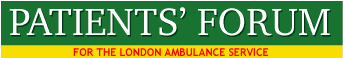 PATIENT’S FORUM UPDATE – JULY 2017LONDON’S AMBULANCE QUEUING SCANDAL CONTINUESAMBULANCE RESPONSE PROGRAMME ARRIVESThousands of hours are still being wasted by ambulances queuing outside London’s A&E departments. The health of patients is being put at risk, because many are lying on trolleys waiting to get into A&E Departments instead of receiving treatment. Ambulance queuing substantially reduces the resources available to respond to patients waiting for emergency care and puts those patients’ lives at risk.  Despite persistent criticisms of London’s ambulance queues over the past two years, the problem persists and is a sign of the failure of NHS England and London’s  CCG commissioners to adequately fund hospital services and to ensure there are sufficient beds and staff to meet patients’ needs. Local authorities must also share the blame for failing to ensure that patients can be safety discharged from hospital to home. The Forum has had considerable concerns about prolonged ambulance queues outside many of London's A&Es for some time. The situation deteriorated towards the end of 2016 and despite some improvement and a great deal of focus on ambulance queuing, the situation remains unacceptable. Instead of receiving immediate care and treatment once they arrive at hospital, many patients are lying in ambulances, sometimes for up to two hours, whilst many other vulnerable patients needing emergency care are forced to wait even longer for ambulances to be freed up. Fifteen minutes are allowed from arrival of the ambulance (wheel-stop) to clinical handover to A&E clinical staff. Wasted hours are calculated from the number of minutes over 15 minutes that ambulances queue outside A&Es. In the week beginning June 26th 2017, Northwick Park Hospital recorded 103 hours of ambulance queuing, whilst King’s College Hospital recorded 86 hours and the Royal Free Hospital 80 hours. HOSPITALS WITH THE WORST QUEUESJULY 3-9th 2017, patients suffered the longest waits at:King’s College Hospital – 102hrs wastedNorthwick Park – 77hrsRoyal Free– 73hrsUCL – 61hrsWASTED HOURS SPENT QUEUING ACROSS LONDON IN 2017  INCLUDEDWAITS FOR ADMISSION BY INDIVIDUAL PATIENTS TO A&E FROM AMBULANCEA FULL DATA SET IS ATTACHEDThere were 818 one hour plus breaches in June 2017 – patients waiting over an hour for transfer from ambulance to A&E. These included: Heart Attack Centers used to perform lifesaving angioplasty for patients suffering cardiac arrest and other serious heart conditions. The overall survival rate for patients taken to any Heart Attack Centre in London was 63.3%WE HAVE RAISED THIS APPALLING SITUATION WITH:The Patients’ Forum has raised this issue with the Mayor of London, the Medical Director for the NHS in London and Professor Keith Willett, Director for Acute Care to NHS England, NHS Improvement and Pauline Cranmer, Assistant Director for the NHS - NW London. We have consistently complained about the totally inappropriate and potentially harmful state of emergency services caused by ambulance queuing - but little has changed. DOWNGRADING  CATEGORY  C  TARGET – LONGER WAITS FOR PATIENTSCat C1 and C2 responses provide urgent care and treatment for sick and vulnerable patients e.g. those who are in serious pain including a sickle cell crisis, patients who have fallen or had accidents at home or on the road, and people with mental health problems who may be considering taking an overdose. Some patients needing urgent treatment are waiting hours for treatment.The arrival target for C1 responses was 20 minutes (90%) and for C2 - 30 minutes (90%). When performance against the 90% target dropped to 63% in 2016, the target was changed. Consequently, by September 2016 a new target was created for C1 responses to patients - response within 45 minutes, but only for 50% of calls, and for C2 responses to arrive within       60 minutes but again only for 50% of calls. These targets are now being achieved for 83% of C calls. Better responses to the targets, but worse care for patients.The target change in September 2016 took place without any public consultation or explanation. We have failed to get any explanation from the LAS, but  Dr Kuldhir Johal for the commissioners has replied: “LAS commissioners have never manipulated performance targets and indeed over the last three years commissioners across London have invested almost £80 million in the LAS for performance and quality improvement.”NEW NATIONAL TARGETS for AMBULANCE SERVICES? – Ambulance Response ProgrammeCurrent LONDON AMBULANCE SERVICE achievements against national targets are shown below. The Forum has never understood why only 75% of life threatened patients need an 8 minute response (an issue raised by Prof Keogh), or why the LAS is not funded adequately to achieve the A8 and A19 national performance targets, or the pre 2017 Commissioners Cat C targets (about 50% of all urgent/emergency calls).Sir Bruce Keogh wrote to Jeremy Hunt, Secretary of State (SoS) for Health, on July 13th asking the SoS to support the Ambulance Response Programme (ARP), but failed to articulate a case for the revised targets, except in relation to reducing response time for      Cat A1 to 7 minutes instead of 8 minutes, and extending the time for stroke patient from 8 to 17 minutes, to ensure that a vehicle is provided to transport the patient to a stroke centre. The current stroke target is to get a patient to a HASU within 60 minutes of stroke symptoms appearing in 65% of cases (HASU is a Hyperacute  Stroke Unit). There is no clarity in the Keogh letter about what will happen to the  patients designated at C1 and C2, many of whom are seriously ill and at risk of harm. The new target for Cat 3 is 120 minutes and for Cat 4 , 180 minutes.  In his letter to Jeremy Hunt, Professor Keogh claims that Cat C calls are non-urgent and have no national response target. But Cat C calls are urgent and there are local targets as explained above. Prof Keogh emphasizes the importance of getting the right resource to the patient, e.g. an ambulance for a stroke patient should take them to a HASC (hyper-acute stroke centre) within 18 minutes. Prof Keogh also identifies the problem of the current targets based system, in which the clock stops when a vehicle/responder gets to the patient, rather than when the patient has received the most appropriate response, e.g. a paramedic who can give morphine to a patient in serious pain or a vehicle capable of transporting the patient the right hospital. Prof Keogh says nothing in his letter (13/7/17) to Jeremy Hunt about the disgraceful ambulance queues caused by underfunding of hospital care, but does criticise multiple vehicles dispatched to the same patient and ambulances being stood down (because they are going to a higher priority patient or because further questioning reveals they aren’t required due to the nature of the call). At least these ambulances are heading towards sick patients rather than forming a long line outside A&E. The new targets which are expected to be operational by winter  2017 are vague, even though they have apparently been tested on over 14 million patients (with no incidents!!!). They include: More time for assessment of patients by the Emergency Operations CentreAll ambulance responses to be covered by national targets (Cat A and Cat C)The clock will stop when the patient has received the right clinical resource30 second faster responses to Cat A cardiac arrest calls (saving 250 more lives each year)THE NEW ARP TARGETS (?)OUR RECOMMENDATION TO NHS ENGLANDNHS England must ensure that all ambulance queues are stopped completely during 2017. Resources must be provided to ensure there are adequate numbers of beds and staff to care for patients who require admission to hospital. Discharge arrangements must be radically improved to ensure that no patient is put at risk by delayed discharges. THE FORUM WILL: Plan a campaign and action plan to eradicate ambulance queuing in 2017. This should include: close monitoring of ambulance waits; formal letters to Boards of relevant acute Trusts; publication of ambulance queuing figures; briefings to London Councillors and members of the London Assembly; briefing for the Mayor and Dr Sahota, Chair of the London Assembly Health Committee. WORST AMBULANCE QUEUES AT LONDON’S A&Es – WASTED HOURS - 2016Handover Waits 2016 – Data from Brent CCG – LAS Commissioners2017Time spent by ambulance queuing outside A&EJan 2-8        2197 hours Jan 9-15      1491 hoursFeb 13-19     933 hoursMar 13-19  1138 hoursApril 17-23  990 hoursMay  1-7     1016 hoursJune 12-18    828 hoursJuly  3-9       961 hours2017PATIENT WAITEDHOSPITAL May 1 2 hrs, 9 minutesWhipps CrossMay 22hrs, 20 minutesNorthwick ParkMay 112hrs, 14 mins  Northwick ParkMay 162hrs, 12 minsGoodmayes - PsychiatricMay 23 1 hour, 57 minsPrincess RoyalJune 1I hourHammersmith HospitalJune 2 1 hourHomerton University HospitalJune 4 1 hour, 55 minsEaling HospitalJune 101 hour Springfield Psychiatric HospitalJune 10I hour, 10 minsSt Thomas’s Catheter Lab (Heart attack centre)June 18 2 hrs, 13 minsRoyal London HospitalJune 262 hrsKing’s College HospitalJune 271 hour, 23minsUniversity College HospitalJune 29 I hour, 32minNewham General HospitalJune 29 2 hrs, 10 minsBarts Hospital Catheter Lab (Heart attack centre)June 29 1 hr        Charing Cross HospitalJuly 63hrs  10 minsMaudsley – Mental HealthJuly 121hr  10 minsSt HelierJuly 151hr  4 minsHammersmith Cath LabJuly 182hrs  15 minsRoyal Free HospitalJuly 271 hr 9 minsBarnet Maternity2016TARGETSCOMMENTNEW TARGETSCategoryNational Commissioners Targets  -  NHSECat A175% reached with 8 minutes25% within 19 minutesWe have never been able to find what happened to patients that were not reached within 19 minutesCat A275% reached with 8 minutes25% within 19 minutesWe have never been able to find what happened to patients that were not reached within 19 minutesLONDON Commissioners Targets  -  up to August 2016NHSE/LondonLONDON Commissioners Targets from September 2016Cat C190% reached within 20 mins 50% reached within 45 minutesCat C290% reached within 30 mins50% reached within 60 minutesNATIONAL TARGETACTUALLAS PERFJULY    2017VARIANCEFROM NATIONAL TARGETACTUAL             2016/7IMPROVEMENTSINCE 2016/7PERFORMANCE A875%63%12%     61.1%0.9%PERFORMANCE A1995%92.7%2.3%     92.2%0.5%CATEGORY PERCENTAGE CALLS IN THIS CATEGORYNATIONAL STANDARDHOW LONG DOES AS HAVE TO MAKE A DECISION?WHAT STOPS THE CLOCKCATEGORY 18%7 MINUTES MEAN RESPONSE TIME15 MINUTES 90TH CENTILE RESPONSE TIMETHE EARLIEST OF –PROBLEM BEING IDENTIFIED-AMBULANCE DESPATCHED-30 SECONDS FROM CALL CONNECTThe first ambulance service dispatched emergency responder arriving at the scene of the incident(There is an additional Category 1 transport standard to ensure that these patients also receive early ambulance transportation)CATEGORY 248%18 MINUTES MEAN RESPONSE TIME40 MINUTES 90TH CENTILE RESPONSE TIMETHE EARLIEST OF –PROBLEM BEING IDENTIFIED-AMBULANCE DESPATCHED-240 SECONDS FROM CALL CONNECTIf a patient is transported byan emergency vehicle, only the arrival of the transporting vehicle stops the clock. If the patient does not need transport, the first ambulance service-dispatched emergency responder arriving at the scene of the incident stops the clock.CATEGORY 334%120 MINUTES 90TH CENTILE RESPONSE TIMETHE EARLIEST OF –PROBLEM BEING IDENTIFIED-AMBULANCE DESPATCHED-240 SECONDS FROM CALL CONNECTIf a patient is transported byan emergency vehicle, onlythe arrival of the transporting vehicle stops the clock. If the patient does not need transport, the first ambulance service dispatched emergency responder arriving at the scene of the incident stops the clock.CATEGORY 410%FOR CATEGORY 4T ONLY180 MINUTES 90TH CENTILE RESPONSE TIMEFOR CATEGORY 4T ONLYTHE EARLIEST OF –PROBLEM BEING IDENTIFIED-AMBULANCE DESPATCHED-240 SECONDS FROM CALL CONNECTFOR CATEGORY4T ONLYIf a patient is transported byan emergency vehicle, onlythe arrival of the transportingvehicle stops the clock.MONTH  2016DATETOTAL HOURS WASTEDA&E - 1A&E - 2A&E - 3Northwick ParkFebruary15-211086 hrsQueen Eliz127North Middx103Princes Royal102Northwick Park53March14-201265 hrsNorthwick 121North Middx113Queen Eliz107Northwick Park121April4-101035 hrsBarnet120North Middx96Princess Roy         81Northwick Park73May9-151157 hrsNorthw Park102                Princess Royal  93North Middx86Northwick Park102June6-121085 hrsNorth Middx113Queen Eliz109Barnet109Northwick Park34July18-24949 hrsNorthwick99Princess Royal   89Hillingdon63Northwick Park99August-Sept29 - 4/9795 hrsNorth Middx71Royal Free70King’s69Northwick Park40September19-25817 hrsPrinc Royal 81UCH63Royal Free62Northwick Park45Sept-October26 – 2/10909 hrsPrinc Roy107UCH77Royal Free74Northwick Park37October10-161178 hrsPrinc Royal118Barnet98UCH80Northwick Park50October24-301050 hrsBarnet120Royal Free98Princess Roy  94Northwick Park51November14-201381 hrsBarnet178Northwick Park142Royal Free104Northwick Park142December 5-121727 hrsNorthw Park279Queen Eliz141Princess Roy 134Northwick Park279